HOMILIETwee hemelvaarten?Handelingen 1,1-11; Lucas 24,46-535 mei 2016Pol HendrixZij keerden in grote vreugde terug naar Jeruzalem.  Zij bleven voortdurend in de tempel en prezen God.”  Zo eindigt deze lezing en zo eindigt ook het hele Lucas-evangelie.  Het tweede boek van Lucas, ‘De handelingen van de apostelen’, begint met een herneming van dit hemelvaartgebeuren, zoals we daarstraks gehoord hebben in de eerste lezing.  Eenzelfde auteur geeft twee versies van hetzelfde evenement. Ze zijn niet alleen verschillend van lengte, maar ook van inhoud.  Wat bijvoorbeeld ook opvallend is, dat is de plaats waar deze hemelvaart gebeurt.  In de evangelieversie is dat het dorp Betanië, waar Jezus verbleef in de dagen dat hij in Jeruzalem optrad.  In de Handelingenversie is dat de Olijfberg, waar Jezus in diezelfde periode dikwijls met zijn leerlingen naartoe trok wanneer hij met hen alleen wilde zijn of wilde bidden.  Ook het tijdstip is verschillend.  In de evangelieversie gebeurt de hemelvaart op de avond van Pasen.  In de Handelingenversie zijn er veertig dagen verstreken sinds Pasen, waarin hij hen voortdurend verscheen ...  Wist Lucas dan niet wanneer Jezus ten hemel was gevaren?  Had niemand het hem verteld – want zelf was hij er niet bij geweest ...! 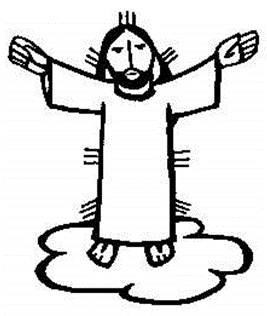 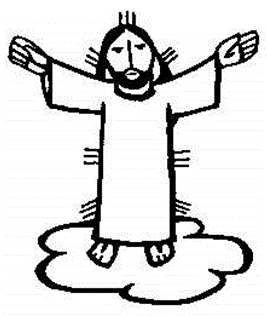 Als wij aan Lucas die vraag zouden stellen, dan zou hij ons verbaasd aankijken.  “Plaats en tijdstip van Jezus' hemelvaart?  Wat vraagt ge me nu?  Waar zijt ge mee bezig?  Moet bij jullie dan alles met kalenders en horloges en landkaarten en stadsplannen aangetoond worden?  Kunnen jullie niet geloven zonder harde bewijzen?  Ik probeer in mijn boeken niet te vertellen hoe het is gebeurd.  Ik probeer wel te vertellen wie de verrezen Jezus is.  Ik wil geen relaas van de feiten geven, maar ik kies ervoor om mijn verhaal te schoeien op de Joodse liturgische feest-kalender.  Pasen, Hemelvaart en Pinksteren zijn feesten die ge niet los van elkaar kunt maken.  Zeker Pasen en Hemelvaart vallen inhoudelijk samen.  In mijn evangelie suggereer ik dat dan ook.  Ik laat de hemelvaart op de avond van Pasen vallen en de verrijzenis van Jezus laat ik plaatsvinden op het moment van het Joodse paasfeest.  Zoals de Joden dan herdenken hoe zij bevrijd werden uit Egypte, het land van de duisternis, zoals zij het noemden; zo herdenken christenen hoe Jezus is opgestaan uit de duisternis van de dood.  En als ik in mijn tweede boek veertig dagen laat verlopen tussen Pasen en Hemelvaart, dan verwijs ik daarmee naar de veertigjarige woestijntocht van Israël, tussen uittocht en intocht.  Heb ik dat niet goed bekeken om Jezus, liturgisch gezien, pas na veertig dagen zijn intocht te laten houden in Gods heerlijkheid?  En Pinksteren, de vijftigste dag, valt samen met het Joodse Wekenfeest, feest van de eerste vruchten van de oogst in het beloofde land en van de gave van de Thora in het Sinaïverbond.  Dit joodse feest betrekken wij christenen op de vruchten van Jezus’ dood en opstanding en op de gave van de Geest.  Excuseer dat ik, als jood-tussen-joden, mijn verhaal zo sterk geënt heb op de Joodse liturgische kalender.  Ik begrijp dat dit voor jullie, zeker na tweeduizend jaar, minder vanzelfsprekend is, maar je begrijpt toch ook mijn bedoelingen daarmee?”Zo zou Lucas misschien kunnen antwoorden, moesten wij hem daarover interviewen.  Waarmee nog niet alles gezegd is, maar voor nu mag dit misschien genoeg zijn.  Of laat ik toch nog iets uit de tekst halen om even onder uw aandacht te brengen. In de Handelingenversie staat geschreven: “Terwijl hij zo heenging en zij nog naar de hemel stonden te turen, stonden er opeens twee mannen naast hen in witte kleren, die zeiden: “Galileeërs, wat staan jullie daar toch naar de hemel te kijken?”  Daar is het niet te doen.  Híér is het te doen!  Het uit het zicht verdwijnen van Jezus, betekent niet dat wij aan ons lot worden overgelaten, het betekent niet dat het nu allemaal voorbij is.  Het betekent wel dat wij nu gezonden worden om verder te zetten wat hij begonnen is.  En hij is wat begonnen; het is dan ook nog altijd bezig.  We zien het misschien niet altijd zo goed, omdat we misschien zelf nog te veel van de hemel verwachten en te veel bekommerd zijn om dagelijkse beslommeringen die ons doen vergeten dat wij geroepen zijn om met hem verbonden te blijven en in woord en daad hiervan te getuigen.  Maar er is wel degelijk veel te zien, als ge weet waar kijken.  Kijk om te beginnen maar eens naar jezelf: ik denk dat de meesten van ons meer in woord en daad van Jezus getuigen dan we zelf beseffen.  Maar, evengoed moeten we durven toegeven dat we dat ook weleens duidelijk niet doen en misschien zelfs het tegenovergestelde.  En dan, buiten onszelf, gebeurt er zoveel door mensen en groepen die zich inzetten voor medemensen, soms uitdrukkelijk in kerkverband, soms buiten elk verband om, gewoon vanuit een groot geloof en een warm hart.  We moeten daarvoor niet eens buiten deze parochie gaan. Dat wil natuurlijk niet zeggen dat er genoeg mensen op die manier bezig zijn en dat wij het rustig aan hen kunnen overlaten.  Nee, alleen al kijkende naar de pastorale eenheid waar wij nu deel van uitmaken, weten we dat er op verschillende plaatsen mensen te kort zijn, mensen die bereid zijn zich te engageren voor het geheel of in een van de vele groepen die actief zijn in deze pastorale eenheid.  Dit vraagt een samenhorigheid of, anders gezegd, een bereidheid om samen gehoor te geven aan het levenwekkende woord van God.  De leerlingen van Jezus deden het en zij verkeerden in grote vreugde, zo eindigde het evangelie.  Laten wij ook deelgenoot worden van die vreugde en de samenhorigheid vinden die we zo nodig hebben om ons in deze tijd als gelovigen te kunnen blijven inzetten ... (bewerking van homilie van 1998)